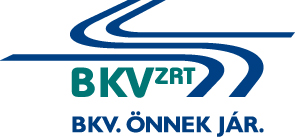 MILLFAV felsővezeték hálózat karbantartási, hibajavítási és üzemzavar-elhárítási munkáinak elvégzéseEljárás száma: BKV Zrt. V-208/16.AJÁNLATI FELHÍVÁSBudapest, 2016.AJÁNLATI FELHÍVÁSAjánlatkérő neve:		Budapesti Közlekedési Zártkörűen Működő Részvénytársaság Gazdasági IgazgatóságBeszerzési Főosztály1072 Budapest, Akácfa u. 15. Telefon/Fax: 322-64-38E-mail: kozbeszerzes@bkv.huAz eljárás száma: BKV Zrt. V-208/16.A beszerzés tárgya és mennyisége:A beszerzése tárgya: MILLFAV felsővezeték hálózat karbantartási, hibajavítási és üzemzavar-elhárítási munkáinak elvégzése az 1-es számú függelék szerint.3.	Rész ajánlattételi lehetőség Ajánlatkérő csak teljes körű ajánlatot fogad el.4.	A beszerzés tárgyával kapcsolatos műszaki, minőségi követelményekA beszerzés tárgyával kapcsolatos részletes műszaki követelményeket a jelen Ajánlati felhívás 1-es számú függeléke tartalmazza.5.	A szerződés hatálya, a teljesítés ütemezése, teljesítési határidő:A szerződés hatálya: a szerződés aláírástól számított 24 hónapTeljesítési határidő:A Megrendelésben (BMR) kerül meghatározásra a szerződés hatályán belül.Ajánlattevőnek kifejezetten nyilatkoznia kell a teljesítési határidőről.A megrendelés módja és teljesítés helyei:A teljesítés az Ajánlatkérő által kért ütemezés szerint, konkrét megrendelés (BMR) alapján történik.A teljesítés helye: M1 metróvonal teljes hossza és a Mexikói úti járműtelepSzerződést biztosító mellékkötelezettségek:Ajánlatkérő késedelmes teljesítés esetén naponta 0,5%, hibás teljesítés, illetve a teljesítés meghiúsulása esetén 25%-os kötbért érvényesíthet. A részletes szabályokat a szerződéstervezet tartalmazza.Az ellenszolgáltatás teljesítésének feltétele:A szerződés tárgyát képező szolgáltatás ellenértékének kiegyenlítése a megrendelés teljesítésének Ajánlatkérő általi igazolását követően, az Ajánlatkérőhöz benyújtott számla alapján, a számla kézhezvételétől számított 30 (harminc) naptári napon belül, átutalással történik.Ajánlatkérő előleget nem fizet.Ajánlatkérő késedelmes fizetése esetén a Ptk. 6:155 §-ban rögzítettek szerint fizet késedelmi kamatot.Ajánlattevőkkel szemben támasztott gazdasági és pénzügyi alkalmassági követelmények:A szerződés teljesítésére alkalmasnak minősül az ajánlattevő (közös ajánlattevő), ha az előző három üzleti évből legalább az egyik évben a teljes – általános forgalmi adó nélkül számított – árbevétele elérte az 15 millió Forintot.Gazdasági és pénzügyi alkalmasság igazolására kért adatok és tények (igazolás módja):Az Ajánlattevőnek (közös ajánlattevőnek) az ajánlathoz csatolnia kell az előző három üzleti év teljes – általános forgalmi adó nélkül számított – árbevételéről szóló nyilatkozatát.Ajánlattevőkkel szemben támasztott műszaki, szakmai alkalmassági követelmények:A szerződés teljesítésére alkalmasnak minősül az ajánlattevő (közös ajánlattevő), ha rendelkezik a felhívás feladását megelőző 60 hónap során teljesített, legalább 1 db, de összesen minimum 12.000.000 Ft értékű, felsővezeték szerelésre vonatkozó referenciával.Szakemberek szükséges szakmai felkészültsége és képzettsége:2 fő felsővezeték szerelő végzettséggel rendelkező szakemberISO 9001 szerinti minőségbiztosítási rendszerrel való rendelkezésMűszaki alkalmasság igazolására kért adatok és tények (igazolás módja)Az ajánlattevőnek (közös ajánlattevőnek) és az általa igénybe venni kívánt alvállalkozójánakIsmertetnie kell a felhívás megküldését megelőző 60 hónap során végzett legjelentősebb teljesítéseit. A referencia nyilatkozatnak legalább a következő adatokat kell tartalmaznia: az ellenszolgáltatás összege, a teljesítés ideje és helye, vasúti járműdiagnosztikai berendezés szállítására/telepítése, továbbá nyilatkozni kell arról, hogy a teljesítés az előírásoknak és a szerződésnek megfelelően történt-e.Szakemberek szakmai felkészültségének igazolásához csatolni szükséges a szakmai önéletrajzát, illetve végzettséget igazoló dokumentumok másolatát.Ajánlattevőnek csatolnia kell a nála működő MSZ EN ISO 9001 szabvány mindenkor érvényes változata szerint működtetett minőségbiztosítási rendszer alkalmazását bizonyító, illetve bármely nemzeti rendszerben akkreditált tanúsító szervezettől származó érvényes tanúsítvány egyszerű másolati példányát.A csatolt dokumentumokból azok érvényességi idejének is ki kell derülnie.Az ajánlattevő által az ajánlathoz kötelezően csatolandó igazolások, nyilatkozatok:Az ajánlatban meg kell jelölni az Ajánlattevő által a szerződés teljesítéséhez igénybe venni kívánt alvállalkozókat, valamint nyilatkoznia kell az alvállalkozó által végzendő tevékenységről, és annak a teljes ajánlatra vonatkozó mértékéről.Ajánlati árak: Az ajánlati árakat a 2 számú függelék kitöltésével kell megadni.Az anyagok egységárainak tartalmaznia kell a szerződésszerű teljesítéshez szükséges összes járulékos költséget, a szállítási és egyéb költségeket – ideértve a fuvarozás, tárolás, rakodás, csomagolás költségeit is – valamint a különféle vámköltségeket és adókat az általános forgalmi adó kivételével.A rezsi óradíjakat úgy kell meghatározni, hogy azok tartalmazzák az összes, a szolgáltatással összefüggő költséget, ideértve a kiszállás díját is.A rezsi óradíjakat és az anyagok egy egységre vonatkozó összesen értékét az Ajánlattételi nyilatkozat kitöltésével megadni.Az Ajánlati felhívással kapcsolatos kérdések és válaszok:Az eljárással kapcsolatos kérdések feltevése, információ kérése 2016. május 30. nap 10:00-ig kizárólag írásban a www.electool.hu felületen keresztül tehető.Az ajánlatok benyújtása:A BKV Zrt. a tárgyi eljárást elektronikus rendszerben folytatja le, az eljárásban való részvételhez külön regisztráció szükséges. Kérjük, hogy amennyiben az eljárásban részt kívánnak venni, és még nincsenek regisztrálva az Electool tendereztető rendszerben 2016. május 30-án 8:00 óráig szíveskedjenek részvételi szándékukat jelezni a kozbeszerzes@bkv.hu e-mail címen, hogy a szükséges regisztrációra sor kerülhessen.A regisztráció, valamint azt követően az eljárásban való részvételre feljogosító meghívás időt vesz igénybe, így amennyiben részvételi szándékukat a jelen pontban előzőekben megadott határidőt követően jelzik, ajánlatkérő nem tudja garantálni az eljárásban való részvétel lehetőségét. Felhívjuk továbbá a figyelmet arra, hogy a regisztrációt követően ajánlattevő csak úgy vehet részt az eljárásban, ha Ajánlatkérő a konkrét  eljárásra meghívót küld. Ajánlattevőknek 2016. május 30-án 9:00-ig van lehetőségük arra, hogy jelezzék, ha a meghívót nem kapták meg. Amennyiben Ajánlatkérő ajánlattevőt az eljárásra meghívta és a meghatározott határidőig ajánlattevő nem jelzi, hogy a meghívót nem kapta meg, nem áll módunkban az ajánlat feltöltésével kapcsolatos kifogásokat elfogadni.Felhívjuk a figyelmet, hogy az eljárásban kizárólag az elektronikus rendszerben van lehetőség az ajánlat benyújtására. Az ajánlatot és a csatolandó igazolásokat, nyilatkozatokat kitöltve és cégszerűen aláírva, digitalizálva az Electool oldalára (https://electool.com/sourcingtool/) kell feltölteni. Kérjük, hogy Ajánlattevő ajánlatában adja meg az elérhetőségéhez szükséges adatokat: ajánlattevő cég neve, székhelye, telefonszáma, telefax-száma, a kapcsolattartó személy neve, beosztása.Az ajánlatok benyújtásának (feltöltésének) határideje (ajánlattételi határidő):2016. június 2. nap 11 óra 00 percAz ajánlati árak megtekintése:2016. június 2. nap 11 óra 01 percAz ajánlatok elbírálásának szempontja:Ajánlatkérő az Ajánlati felhívásban, meghatározott feltételeknek megfelelő ajánlatokat az összességében legelőnyösebb ajánlat bírálati szempontja alapján bírálja el az alábbiak szerint.Hiánypótlás:Az Ajánlatkérő a versenyeztetési eljárás során az Ajánlattevők részére teljes körű hiánypótlási lehetőséget biztosít. Ajánlatkérő a hiánypótlási felhívásban pontosan megjelölt hiányokról és a hiánypótlási határidőről elektronikus úton írásban tájékoztatja az Ajánlattevőket.Az ajánlati kötöttség: Ajánlattevő ajánlati kötöttsége az ajánlattételi határidő lejártával kezdődik. Az ajánlattevő ajánlatát e határidő lejártáig módosíthatja vagy visszavonhatja. Az ajánlati kötöttség az eredményhirdetéstől számított 30 napig tart azzal, hogy ezen időpontot követően ajánlatkérő nyilatkozatot kérhet az ajánlat további fenntartására. Amennyiben ajánlattevő nem nyilatkozik, azt ajánlatkérő úgy tekinti, hogy ajánlatát fenntartja.Ajánlatkérő az ajánlattételi határidő lejártáig visszavonhatja a felhívást.Eredményhirdetés:Az Ajánlatkérő az eljárás eredményéről írásban értesíti az Ajánlattevőket az árlejtés (ártárgyalás) napját követő 30. napig. Ajánlatkérő az ajánlatok megfelelő értékelése érdekében jogosult az eredményhirdetés napját elhalasztani, amelyről írásban értesíti ajánlattevőket. Egyéb rendelkezések:Az ajánlattételi nyilatkozat aláírásával az Ajánlattevő kifejezetten nyilatkozik a szerződéstervezet elfogadásáról. Az Ajánlatkérő fenntartja a jogot, hogy a szerződéses feltételekről vagy a benyújtott ajánlatok értékelésének eredményétől függően tárgyalást tartson.Ajánlatkérő az ajánlatok benyújtását követően elektronikus árlejtést vagy ártárgyalást tart, a végleges ajánlati árak kialakítása érdekében. Az (ár)tárgyalások és árlejtés tartásáról, azok menetéről az Ajánlatkérő egyidejűleg tájékoztatja valamennyi érvényes ajánlatot benyújtó Ajánlattevőt.Az ártárgyalás/elektronikus árlejtés eredménye alapján kitöltött részletes költségvetési tételeket az ártárgyalás/elektronikus árlejtés alapján legkedvezőbb ajánlatot benyújtó ajánlattevő köteles az ártárgyalás/elektronikus árlejtést követő 2 munkanapon belül aláírva elektronikus úton pdf. vagy .jpg formátumban a kozbeszerzes@bkv.hu e-mail címre vagy a 322-6438-as faxszámra megküldeni.Az Ajánlatkérő fenntartja a jogot, hogy az ajánlatok elbírálása során az eljárást eredménytelennek nyilvánítsa és adott esetben a legkedvezőbb ajánlatot benyújtó ajánlattevővel szemben a szerződés megkötését megtagadja.A szerződés a nyertes ajánlattevővel, írásban jön létre, mindkét fél általi aláírás időpontjában.számú függelékMűszaki diszpozícióA MILLFAV felsővezeték hálózat és kábelhálózat rendszeres (a VB-AM 001 üzemeltetési technológiai utasítás alapján végzett) ütemezett vizsgálat, karbantartás és hibajavítási munkák valamint 3 órán belüli munkakezdéssel üzemzavar elhárítási munkák. A szerződés tárgyára vonatkozó műszaki követelmények meghatározása: Általános tudnivalók:Az üzemviteli tapasztalatok (áramszedők szénbetéteinek törése, villamos ív által okozott meghibásodások, szigetelők törése) igazolják, hogy a felsővezeték hálózat állapota folyamatosan romlik. Több szakaszon a munkavezeték kopása tekintélyes mértékű, ami a futósín és az áramvezető sín távolságának változásából ered, többek között a pálya süllyedése miatt. A fentiek tekintetében a VB-AM001 sz. karbantartási és üzemeltetési technológiai utasításban előírt rendszeres kopásmérések, beszabályozási, és karbantartási munkák végzése feltétlenül szükséges a biztonságos üzemvitel fenntartása érdekében.A Metró Áramellátási Szolgálat kapacitás hiányában nem tudja a MILLFAV felsővezeték        hálózat, és alagúti vontatási táprendszer karbantartási, üzemzavar elhárítási        (rendelkezésre állás) , valamint hibajavítási munkáit elvégezni, ezért javaslom külső kivitelezőnél a munkát megrendelni.Elvégzendő feladatok:A munkálatokat érintő terület:A teljes alagúti vonalszakasz jobb és bal vágány, valamint a Mexikói úti Járműtelep teljes felsővezeték hálózata, illetve a tápláló, és visszavezető kábel hálózat.Üzemzavar elhárítási munkák: A hibahelyen történő olyan jellegű hibaelhárítási munkák elvégzése, amelyek a folyamatos üzembiztonságos fenntartásához feltétlenül szükségesek, annak végleges javításáig, illetve a hiba jellegének függvényében végleges javítási munkák.A vörösréz munkavezeték cseréje (max. 20 m)Karbantartási munkák  (VB-AM001 szerint):Munkavezeték, és beszabályozottság ellenőrzése (szemrevételezéssel) és beszabályozás szükség szerint a kritikus helyeken.Visszavezető kábelek épségének ellenőrzése (szemrevételezéssel)Felfüggesztő szigetelők épségének ellenőrzése (szemrevételezéssel)   Alagúti tartókonzolok állapot ellenőrzése (szemrevételezéssel)A szakaszhatárokon, dilatációs pontokon és táppont csatlakozásoknál, a kötések kulcsos ellenőrzése, valamint a tartószerkezet szorítóinak szúrópróbaszerű kulcsos ellenőrzése. Hibajavítási munkák:A karbantartási munkák folyamán, illetve a szemrevételezés alapján felmerült meghibásodások javítása, és ezen belül a felfüggesztő szigetelők szükség szerinti cseréje tekintettel a szakaszhatárokra és a dilatációs pontokra.Téli beszabályozás (járműtelep):A munkavezetéken rugóerőmérő alkalmazásávalA kereszthuzal esetében a sínkorona, és a munkavezeték közötti függőleges magasság mérésével.A téli vezetéklazítást átlagosan 0 0C fok hőmérsékletnél kell végezni.Nyári beszabályozás (járműtelep):A munkavezetéken rugóerőmérő alkalmazásávalA kereszthuzal esetében a sínkorona, és a munkavezeték közötti függőleges magasság mérésével.A nyári után feszítést átlagosan 20 C fok hőmérsékletnél kell végezni.Munkavezeték kopás mérése: Munkavezeték vizsgálása kopásméréssel, felfüggesztési pontonként illetve a két oszlop közötti mezőben. Munkavezeték, és visszavezető kábel cseréje:A karbantartás folyamán történt felmérés és a kopásmérések, illetve üzemzavari szükségszerűség alapján.Szigetelésvizsgálat:A felsővezeték felfüggesztő szigetelője által biztosított szigetelési ellenállás értéket a földelt fémszerkezet felé való méréssel - szakaszonként - koncentrált szigetelési ellenállás értékben kell megadni kiegészítve a hurokellenállás értékekkel, és a mérésekről jegyzőkönyvet kell készíteni (min. 3 pld.)Elvégzendő munkák:Üzemzavar elhárítási munkák. ( 3 órán belüli munkakezdéssel )Karbantartási, hibaelhárítási, szigetelésvizsgálati munkák (teljesítési határidő a negyedév utolsó napja)A munkák ütemezése:I. negyedév: 	karbantartási munkák (alagúti) hibajavítási munkák							(4 éjszaka)II. negyedév:	karbantartási munkák (alagúti)			(4 éjszaka)hibajavítási munkákkarbantartási munkák, és nyári átállás (járműtelepi)		(2 nappal)III. negyedév:	karbantartási munkák (alagúti)hibajavítási munkák							(4 éjszaka)IV. negyedév:	karbantartási munkák (alagúti)			(4 éjszaka)hibajavítási munkákkarbantartási munkák, és téli átállás (járműtelepi)			(2 nappal) Külön megrendelés, és árajánlat alapján végzett munkák:Hibajavítási munkák. Munkavezeték kopás mérése.Munkavezeték, és visszavezető kábel cseréje.Szigetelés vizsgálat.1. számú mellékletAjánlattételi nyilatkozatAjánlatkérő:	Budapesti Közlekedési Zártkörűen Működő Részvénytársaság	Gazdasági Igazgatóság, 	Beszerzési Főosztály 	1072 Budapest, Akácfa u. 15. Az eljárás tárgya: MILLFAV felsővezeték hálózat karbantartási, hibajavítási és üzemzavar-elhárítási munkáinak elvégzése rendelkezésre állássalAz eljárás száma: V-208/16.Ajánlattevő cég adataiNév:	Székhely:	Adószám: …………………………………………………………………….Cégjegyzékszám: ……………………………………………………………Cégjegyzésre jogosult személy neve:	E-mail cím: ………………………………………………………………….Telefonszám:	Kapcsolattartásra kijelölt személy neve, elérhetősége (e-mail cím/telefon/fax szám): ………………	Anyag ár (egy egységre vonatkozóan) összesen:……………………………….,-FtKarbantartási munkák rezsi óradíja:………………………………………………….,-FtÜzemzavar elhárítási munkák rezsi óradíja:……………………………………….,-FtAlulírottak kijelentjük, hogy a felhívás szerinti szerződéses feltételeket elfogadjuk, jelen ajánlatunkat a szerződéskötésig fenntartjuk.………………………., 2016. ................... (hó) ........ (nap) 	………………………….....		Ajánlattevő cégszerű aláírása2. számú mellékletNyilatkozat az Alvállalkozó(k)rólCímzett:	Budapesti Közlekedési Zártkörűen Működő Részvénytársaság	Gazdasági Igazgatóság	Beszerzési Főosztály	1072 Budapest Akácfa u. 15.Az eljárás tárgya: MILLFAV felsővezeték hálózat karbantartási, hibajavítási és üzemzavar-elhárítási munkáinak elvégzése rendelkezésre állássalAz eljárás száma: V-208/16.Alulírott ...................................(név) a ………………………………….(cég neve), mint Ajánlattevő nevében nyilatkozattételre jogosult személy a BKV Zrt., mint Ajánlatkérő BKV Zrt. V-208/16. számú, „MILLFAV felsővezeték hálózat karbantartási, hibajavítási és üzemzavar-elhárítási munkáinak elvégzése rendelkezésre állással” tárgyú eljárásában nyilatkozom, hogy a felhívásban megjelölt tevékenység elvégzéséhez az alábbiakban megnevezett alvállalkozók bevonását tervezzük:……………………, 2016. év ................... hó ........ nap	.....		Ajánlattevő cégszerű aláírása3/A. számú mellékletVersenyeztetési eljárásban ajánlattevői nyilatkozat(kizáró okok nyilatkozata)Az eljárás tárgya: MILLFAV felsővezeték hálózat karbantartási, hibajavítási és üzemzavar-elhárítási munkáinak elvégzése rendelkezésre állássalAz eljárás száma: V-208/16.Alulírott 	, mint a(z) 	….................. (cégnév, székhely) cégjegyzésre jogosult képviselője jelen nyilatkozat aláírásával kijelentem, hogy a(z) …………………………… (cégnév) mint Ajánlattevőa)	Nem áll végelszámolás, felszámolási eljárás, cégbírósági törvényességi felügyeleti- (megszüntetési), csődeljárás vagy végrehajtás alatt;b)	Nem függesztette fel tevékenységét; c)	Nem követett el gazdasági illetőleg szakmai tevékenységével kapcsolatban jogerős bírósági ítéletben megállapított bűncselekményt;d)	Nem került jogerősen eltiltásra közbeszerzési eljárásokban való részvételtől;e)	Nem szolgáltatott hamis adatot korábbi – három évnél nem régebben lezárult – közbeszerzési eljárásban;f) A BKV Zrt-vel szemben nem állt illetve nem áll polgári peres eljárásban, egyéb jogvitában, nincs a BKV Zrt-vel szemben fennálló, lejárt kötelezettsége, nem, vagy nem volt tulajdonosa, tisztségviselője olyan gazdasági társaságnak, amelynek kiegyenlítetlen tartozása van vagy maradt fenn a BKV Zrt-vel szemben.Tudomásul veszem, hogy a kizáró okok fennállta vagy azok eljárás során történő bekövetkezése esetén Ajánlatkérő az ajánlatomat érvénytelenné nyilváníthatja.……………………, 2016. év ................... hó ........ nap	.....		Ajánlattevő cégszerű aláírása3/B. számú melléklet(1/3 oldal)nYILATKOZATaz adózásról és a tényleges tulajdonosrólA * megjelölt nyilatkozatok közül a megfelelő választandó.A) Alulírott ................................., mint a(z) ...................................................... képviseletére jogosult személy kijelentem, hogy az általam képviselt vállalkozás olyan társaságnak minősül, melyet szabályozott tőzsdén jegyeznek.**Kelt …………, 2016. év …hó….nap	………………………………..Ajánlattevő cégszerű aláírásaVAGY*B) Alulírott ................................., mint a(z) ...................................................... képviseletére jogosult személy kijelentem, hogy az általam képviselt vállalkozás olyan társaságnak minősül, melyet nem jegyeznek szabályozott tőzsdén.***Kelt …………, 2016. év …hó….nap	………………………………..Ajánlattevő cégszerű aláírása** amennyiben ajánlatkérő szabályozott tőzsdén jegyzett társaság*** amennyiben ajánlatkérő szabályozott tőzsdén nem jegyzett társaság. Ebben az esetben szükséges a tényleges tulajdonosok köréről nyilatkozni.3/B. számú melléklet (2/3 oldal)Tényleges tulajdonosok ** **Kijelentem, hogy az általam képviselt társaság – a pénzmosás és a terrorizmus finanszírozása megelőzéséről és megakadályozásáról szóló 2007. évi CXXXVI. törvény 3. § r) pontja szerinti definiált – tényleges tulajdonosa megismerhető és az alábbi tényleges tulajdonosok rendelkeznek tulajdonosi részesedéssel:VAGY*Kijelentjük, hogy az általunk képviselt társaság a pénzmosásról szóló törvény 3. § ra)-rd) pontja szerint definiált tényleges tulajdonossal nem rendelkezik, így a 3. § re) pontja alapján az vezető tisztségviselő(k) nevéről és állandó lakhelyéről nyilatkozunk:	………………………………..Ajánlattevő cégszerű aláírása** ** A tényleges tulajdonosok köréről csak abban az esetben nem szükséges nyilatkozni, ha ajánlattevő gazdasági társaságot szabályozott tőzsdén jegyzik.3/B. számú melléklet (3/3 oldal)Nyilatkozat a 25%-ot meghaladó mértékben tulajdoni résszelvagy szavazati joggal rendelkező szervezetekrőlKijelentem, hogy az általam képviselt társaságban az alábbiakban megjelölt jogi személy vagy személyes joga szerint jogképes szervezetek rendelkeznek 25%-ot meghaladó részesedéssel:Kijelentem továbbá, hogy a fent megjelölt szervezetek vonatkozásában (ha van ilyen) is fennállnak az alábbiakban meghatározott feltételek.a) EU-, EGT- vagy OECD-tagállamban rendelkezik adóilletőséggel vagy olyan 	államban rendelkezik adóilletőséggel, mellyel Magyarországnak kettős adózás elkerüléséről szóló egyezménye van.VAGY*	b) a szerződéssel kapcsolatban megszerzett jövedelme az adóilletősége szerinti országban nem adózik kedvezményesebben (a jövedelemre kifizetett végleges, adó-visszatérítések után kifizetett adót figyelembe véve), mint ahogy a gazdasági szereplő az adott országból származó belföldi forrású jövedelme után adózna (ennek a feltételnek nem kell eleget tennie a gazdasági szereplőnek, ha Magyarországon bejegyzett fióktelepe útján fogja teljesíteni a szerződést és a fióktelepnek betudható jövedelemnek minősülne a szerződés alapján kapott jövedelem).a) Kijelentem, hogy a fent megjelölt szervezetek – pénzmosás és a terrorizmus finanszírozása megelőzéséről és megakadályozásáról szóló 2007. évi CXXXVI. törvény 3. § r) pontja szerinti definiált – tényleges tulajdonosa megismerhető.VAGY*b) Kijelentem, hogy a fent megjelölt szervezetek a pénzmosás és a terrorizmus finanszírozása megelőzéséről és megakadályozásáról szóló 2007. évi CXXXVI. törvény 3. § r) pontja szerinti tényleges tulajdonosa nincs.A * megjelölt nyilatkozatok közül a megfelelő aláhúzásával, vagy a nem megfelelő törlésével jelölhetőKelt …………, 2016. év …hó….nap	………………………………..  Ajánlattevő cégszerű aláírása4. SZÁMÚ mellékletReferencianyilatkozat……………………, 2016. év ................... hó ........ nap	.....		Ajánlattevő cégszerű aláírásaSZÁMÚ MELLÉKLETnYILATKOZAT az árbevételről Alulírott ................................., mint a(z) ...................................................... képviseletére jogosult személy nyilatkozom, hogy társaságunk általános forgalmi adó nélkül számított árbevétele az alábbiak szerint alakult: ………………, 2016.év ……………….hó….nap………………………………..                                                                                                               Név6. számú mellékletEgyéb nyilatkozatAz eljárás tárgya: MILLFAV felsővezeték hálózat karbantartási, hibajavítási és üzemzavar-elhárítási munkáinak elvégzése rendelkezésre állássalAz eljárás száma: V-208/16.Alulírott ................................., mint a(z) ...................................................... képviseletére jogosult személy nyilatkozom, hogyaz Ajánlati felhívásban és annak valamennyi mellékletében, a szerződés tervezetben, valamint az ajánlatkérő által esetlegesen tett pontosításokban és kiegészítésekben, kiegészítő tájékoztatásban foglalt feltételeket mindenben tudomásul vettük és elfogadjuk, a szerződés megkötésére és teljesítésére vállalkozunk a végleges ajánlatnak minősülő ellenszolgáltatás ellenében,nyertesség estén a beépítésre kerülő anyagok minősítéssel, teljesítmény nyilatkozattal fognak rendelkezni,tudomásul vettük, hogy a helyszíni kivitelezési munka csak a MILLFAV forgalmi, munkavédelmi és tűzvédelmi oktatást követően, a munkavégzési engedély birtokában kezdhető meg, ott csak az engedélyen feltüntetett személyek végezhetnek munkát. Az oktatáson való részvétel a Kivitelező felelős műszaki vezetőjének kötelező, aki a munkán fog dolgozni. Az Munkavédelmi oktatással kapcsolatban Megyeri Sándor – műszaki főmunkatárs (20/9216-557), illetve a Forgalmi oktatással kapcsolatban Tóth Imre – oktatási főmunkatárs (70/390-9877) tud bővebb információval szolgálni,az általunk elvégzett munkákra és a beépített anyagokra 12 év jótállást vállalunk,……………………, 2016. év ................... hó ........ nap	.....		Ajánlattevő cégszerű aláírása7.	SZÁMÚ MELLÉKLETMUNKAVÉDELMI NYILATKOZATA ………………………………………. (vállalkozás neve) (……………………………címe), mint a BKV Zrt. (1980 Budapest, Akácfa utca 15.) szerződéses partnere a munkavédelemről szóló 1993. évi XCIII. törvény 54. § (2) bekezdésében előírt munkavédelmi kockázatfelmérés és értékelésnek megfelelően nyilatkozunk, hogy Foglalkoztatunk (jogszabályban előírt végzettséggel és óraszámban) munkavédelmi szakképesítésű személyt, aki a munkavégzés munkavédelmi szempontú irányítását végzi,  Rendelkezünk naprakész munkavédelmi szabályozással-, utasítással,Megtesszük a szükséges intézkedéseket ahhoz, hogy a munkavédelmi jogszabályok betartásra kerüljenek, valamint, hogy az egészségi és biztonsági kérdések kezelése üzleti tevékenységünk szerves részét képezze:rendelkezünk a munkavégzéshez kapcsolódó kockázatok azonosításához és ellenőrzéséhez szükséges eljárásokkal,olyan módszereket fogalmazunk meg, és olyan munkavégzési rendszert dolgozunk ki, amelyek biztonságosak, és amelyek alkalmazása nem vezet szükségtelen egészségi kockázathoz,elsősorban a kollektív védőeszköz alkalmazását írjuk elő,az egyéni védőeszközök meghatározását előzetes munkavédelmi kockázatfelmérés eredményeinek figyelembevételével végezzük, elegendő hozzáértő erőforrással rendelkezünk a munka biztonságos módon történő elvégzéséhez,rendelkezünk az egészségi és biztonsági előírások betartását ellenőrző rendszerrel,foglalkoztatunk foglalkozás eü. szolgáltatót, aki a jogszabályok által megfogalmazott feladatokat végzi (pl: munkavégzéshez szükséges előzetes / időszakos munkaköri ALKALMASSÁG-i vizsgálatok, stb.),rendelkezünk vészhelyzeti-, mentési eljárással,eleget teszünk a 3/2002. (II. 8.) SZCSM–EüM együttes rendeletben előírt követelményeknek,amennyiben a munkavégzésünk a 4/2002. (II.20.) SzCsM-EüM együttes rendelet hatálya alá tartozik, akkor a biztonsági és egészségvédelmi koordinátor nevét, telefonszámát a munkaterület átadásakor átadjuk,ha különböző munkáltatók alkalmazásában álló munkavállalókat egyidejűleg foglalkoztatunk, a munkavégzést úgy hangoljuk össze, hogy az az ott dolgozókra és a munkavégzés hatókörében tartózkodókra veszélyt ne jelentsen. (Az összehangolás keretében különösen az egészséget és biztonságot veszélyeztető kockázatokról és a megelőzési intézkedésekről az érintett munkavállalókat és munkavédelmi képviselőiket, illetőleg a munkavégzés hatókörében tartózkodókat tájékoztatjuk. Az összehangolás megvalósításáért felelősséget vállalunk!),tudomásul vesszük, hogy a BKV Zrt. ellenőrizni fogja a munkavédelmi előírások betartását (pl: MvSz-, kockázatértékelés-, technológiai leírás-, oktatási napló bekérésével),jelen munkákkal összefüggésben a munkavállalónkat-, illetve alvállalkozónkat ért minden munkabalesetet 24 órán belül - kellően részletezett módon - írásban bejelentünk a BKV Zrt.  Munkavédelmi Osztályvezető részére,elzárkózunk a feketefoglalkoztatás minden formájától, érvényre juttatjuk a munkavállalókat megillető alapvető jogokat.Kelt:                                                                                       --------------------------------------------------------------                                                                       nyilatkozatra jogosult neve    beosztásaMegnevezésMellékleta)Ajánlattételi nyilatkozat1. sz. mellékletb)Nyilatkozat alvállalkozó(k)ról2. sz. mellékletc)Ajánlattevői nyilatkozat3. sz. mellékletd)Referencia nyilatkozat4. sz. melléklete)Nyilatkozat árbevételről5. sz. mellékletf)Egyéb nyilatkozatok6. sz. mellékletg)Aláírási címpéldányÉrtékelési szempontSúlyszámSzempont pontszámításaAnyag ár (egy egységre vonatkozóan) összesen30(Alegjobb/Avizsgált)*0,30Karbantartási munkák Ft/óra35(Alegjobb/Avizsgált)*0,35Üzemzavar elhárítási munkák Ft/óra35(Alegjobb/Avizsgált)*0,35Ajánlati ár táblázat2. SZÁMÚ FÜGGELÉK2. SZÁMÚ FÜGGELÉKSorszámAnyag megnevezéseNettó egységár [Ft/db/m]1.Csapos felfüggesztő (db)2.KETB-1 támszigetelő (db)3.100mm2-es munkavezeték4.ÜVETÓ-1 (lemezvastagság710mm szigetelő tábla) (m2)5.Ívkihúzókar (db)6.Mankavezeték tartósín (m)7.Kapuszigetelő (db)8.M16-os szigetelő feszítő szerkezet (db)9."E" alakú 35mm2-es acél sodrony 20m hosszig (db)10."Y" alakú 35mm2-es acél sodrony 20m hosszig (db)11.Villamos szakasz-szigetelő (db)12.Egycsavaros munkavezeték szorító13.Kétcsavaros munkavezeték szorító14.Ikerszorító15.Ütközési szorító16.Tápponti-leágazási szorító17.Léggyűrű18.Felfüggesztés 4,2mm-es acélhuzalból, komplett19.Háromszög lemez komplett20.Lapos kötőelem komplett21.Üvegszálas szigetelő, nagy 22.Üvegszálas szigetelő, kicsi23.Oldalszigetelő-tertó komplett24.Körmöskampó rögzítő bilinccsel, komplett25.36mm vastagfalú műanyag védőcső oszlophoz rögzítő szerkezettel, komplett26.48mm vastagfalú műanyag védőcső oszlophoz rögzítő szerkezettel, komplett27.12mm acél tőcsavar 200-300mm hosszú, fémdöbellel,anyával, alátétekkel, ragasztóval, komplett28.16mm acél tőcsavar 200-300mm hosszú, fémdöbellel,anyával, alátétekkel, ragasztóval, komplett29.240mm2-es, 1kV-os szigetelt sodrott rézvezeték 5m-ig, sarukkal, komplett30.95mm2-es kontakt kábel sínvég áthídaláshoz, komplett31.Vezeték kihorgonyzás komplett32.KETB-1 támszigetelő szerelvény komplett (4db hajlított körmöscsavarral, alátétekkel, anyával, munkavezeték megfogó szerkezettel)Anyag ár (egy egységre vonatkozóan) összesen:SorszámMunka megnevezéseRezsi óradíj1.Karbantartási munkák2.Üzemzavar elhárítási munkákSorszámAlvállalkozó cég neve, székhelyeTevékenység megnevezéseKözreműködés mértéke (%)1.2.stb.NévLakcímNévLakcím25%-ot meghaladó mértékben tulajdoni résszel vagy szavazati joggal rendelkező szervezet neve25%-ot meghaladó mértékben tulajdoni résszel vagy szavazati joggal rendelkező szervezet címeTeljesítés ideje(év)Szerződést kötő másik fél megnevezéseA szállítás/szolgáltatástárgyaésmennyisége (évenkénti bontásban)Ellenszolgál-tatás összege (évenkénti bontásban)A teljesítés megfelelő voltA referenciát igazoló személy neve, elérhetőségeÉvTeljes árbevétel(Ft)20...20...20...